                                                                                  2016                                                                                                                                                    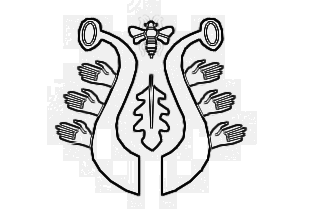 DUBSKÝ LIST    srpen  Informace z Úřadu městyse Dub      Zastupitelstvo městyse Dub bude zasedat až v září a přesný datum konání bude oznámen v zářijových Listech a vyvěšen ve vývěsce městyse. …………………………………………………………………………………………………...Změny v umístění kontejnerů na tříděný odpadMěstys Dub oznamuje změny v umístění kontejnerů na tříděný odpad:Kontejner na železo, který býval ve dvoře městyse je nově umístěn v oploceném areálu bývalé kotelny u bytovky č. 62 (vpravo u cesty na Tvrzice).Dávat sem železný odpad je možno po domluvě na úřadu městyse a drobné železo opět po domluvě odevzdat přímo ve dvoře městyse.Další změna je v umístění kontejneru na textil. Nově je postaven za areálem STROOMu, v místě bývalého umístění velkého kontejneru na směsný odpad.Zde bychom chtěli poprosit o vkládání textilu, bot a hraček pouze použitelných, čistých,         neroztrhaných a nerozbitých. Textil vkládejte v pytlích, boty svázané nebo v pytlích. Jde        o materiál, který by bylo možno dále použít, tzn. něco jako charita.Dále žádáme všechny občany o zodpovědné třídění odpadu, tj. veškerý odpad z domácností řádně roztřídit a dávat tam, kam patří – železo do železa, sklo do skla, papír do malého skladu městyse, umělou hmotu do žlutých kontejnerů a ostatní do vašich popelnic.Pokud budou všichni ke třídění přistupovat zodpovědně určitě nebude nutné vybírat z papíru použité plenky, z umělé hmoty sklo a z textilního kontejneru špinavé, plesnivé hadry.…………………………………………………………………………………………………...V  Mateřské školce bude opět zahájen provoz  25. srpna 2016.…………………………………………………………………………………….Malé „pouťové“ ohlédnutí      Dubská pouť letos proběhla tak nějak skoro nepozorovaně. Nebýt sportovního klání „O Pohár starosty městyse Dub“ a pouťové zábavy tak jsme ani nepostřehli, že nějaká pouť byla. Pohár se letos přestěhoval do Vlachova Březí, jehož tým se umístil na 1. místě, dubští byli druzí, Bureš team třetí           a Sokol Křesín se musel spokojit s posledním místem.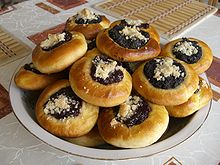 Zábava se prý také vydařila, hezky hráli, všichni si zatancovali a nikdo se nepopral, ale půlnoční kolotoč se letos bohužel nekonal. Tak snad za rok to vyjde.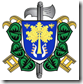 Vážení bratři hasiči, vážení spoluobčanérádi bychom Vás všechny oficiálně pozvali k zúčastnění se soutěže družstev         v požárním útoku “O POHÁR STAROSTY MĚSTYSE DUB”, který pořádáme v sobotu 6. 8. 2016 od 14:00 hod. na hřišti TJ Dub.Důležité: Občerstvení bude zajištěno !Zkusíme objednat i hezké počasí...S bratrským pozdravem za SDH Dub Pavel Skopec, člen výboruBlahopřejemeV srpnu slaví narozeniny pan Matuška Josef z Dubu (75 let) a paní Helena Hrušková z Dubu (70 let). Dalším oslavencem je pan Bohuslav Marčan z Dubu, kterému je 88 let.Všem přejeme hlavně hodně zdraví a životní pohody. Dále přejeme vše nejlepší do začínajícího života nejmladším dubským občánkům Helence Jůzové, Adámku Raisovi a Matyásku Brožovi.Nesmíme také zapomenout na nové novomanžele a proto přejeme úspěšný start do manželského života manželům Rejžkovým, Galekovým, Frišovým a dodatečně také Verunce Gaierové dnes už Vačkářové.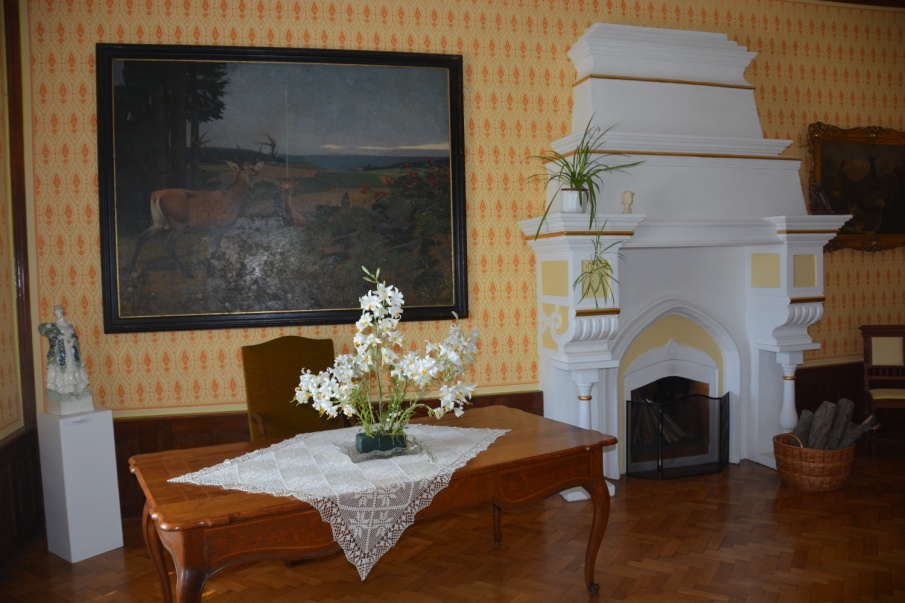       Pro všechny ženitby a vdavekchtivé oznamují man-želé di Battagliovi, že na zámku v Dubu znovu umo-   žní pořádání svatebních obřadů.Přijít se domluvit na nejbližším možném termínu je možno již dnes. Neváhejte tedy, vyřiďte si urychleně předepsané formality, a přijďte si svůj nejkrásnější den prožít do nádherných zámeckých pro-stor.  Adresa redakce.: dubskelisty@centrum.czZpravodaj městyse Dub u Prachatic, vydává Městys Dub u Prachatic jako měsíčníkRedakce: Marie Matušková, Alena Nováková, Václav Novákuzávěrka do 25.v měsíci